4th January 2022MEMBERS OF THE FINANCE COMMITTEEDear Sir/Madam,You are summoned to the meeting of the Finance Committee to be held in the Boardroom, Perton Civic Centre on Thursday 6th January 2022 at 10.00am. 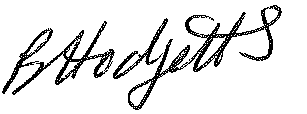 Becky HodgettsClerk to the CouncilAGENDAF56/21 - To receive apologies for AbsenceF57/21 - To receive Declaration of Disclosable Pecuniary and Other Interests from the AgendaF58/21 - To approve requests for Code of Conduct DispensationsF59/21 - To approve minutes of the Finance meeting held on 7th December 2021F60/21 - To approve List of payments for December 2021F61/21 - To review income received for December 2021F62/21 - To review budget to date & approve Virements  F63/21 - To approve reconciliations for bank accounts and petty cashF64/21 - Date and time of next meeting:   Tuesday 8th February 2022 at 10.00am